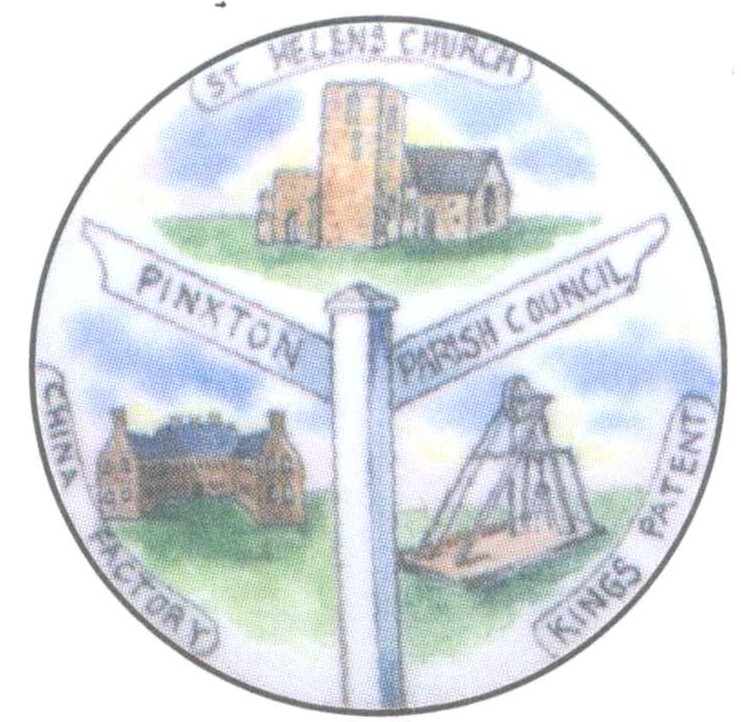 Minutes of the Extraordinary Parish Council Meeting held on 9th March 2022 at 7pm in the Village HallPresent: Cllr M Hinman (Chairman)	Cllr M Dooley		Cllr J Siddle	Cllr V Meredith	Cllr B Kelly	Cllr S Fox	Cllr BrentnallL J Powell – Parish Clerk	Members of the Public x 1	21/272 Apologies for absence Apologies were received from Cllr Chippington who had university commitments, Cllr Brockman who had a prior engagement and Cllr Street who had a late dental appointment. These apologies were recorded and accepted.No apologies were received from Cllrs Coyle or Marshall.21/273 Declaration of Members Interest/Update of Register There were no declarations.21/274 To receive and approve requests for dispensations from members on matters in which they have a Disclosable Pecuniary Interest.There were no requests for dispensation.21/275 To determine which items, if any, should be taken with the public excluded. It was agreed that no items needed to be taken with the Public and Press excluded in accordance with the Public Bodies (Admission to Meetings) Act 1960, S1.21/276	MinutesConsideration was given to the minutes of the meeting held on 9th February 2022, these had been distributed to members prior to the meeting.RESOLVED (unanimous) the minutes were accepted.21/277 Public Speaking 277.1 Parishioner MattersMr Roy Landers asked why the dangerous tree had not been taken down before it had fallen and caused so much distress to a young family. He said he no longer has confidence in the parish and district council. Cllr Dooley advised that the incident was nothing to do with the parish councillor and as a district councillor she should have done more.Mr Lander also said the planned fireworks are not welcomed by residents.277.2 Police MattersThere was no police representative present, apologies had been given.277.3 Reports from Council Representatives on Outside BodiesThere were no reports from members of outside bodies.277.4 Reports from District and County Councillor Representatives on matters of direct relevance to Pinxton Parishioners Cllr Fox advised that he follows up on any waste matters.Cllr Dooley had received a phone call thanking the parish council for objecting to the Headstocks planning application. Cllr Dooley reported that Julie Armstrong wants to monitor around the village testing particles in the air.Cllr Dooley reported that46 children had attended the half term activities.Cllr Siddle reported that the new lamp posts on Town Street will be going up shortly.21/278 Queens’ Platinum Jubilee CelebrationsThe plans for the Queens Platinum Jubilee were considered and updated.Resolved:The Clerk to order 5 banners 12ft x 3ft The Clerk to obtain a cherry picker quote to put up bunting, day rate.Letter to be sent to Buckingham Palace, written by the Clerk, signed by the Chairman.As the new 50pence piece cannot be obtained in large quantities, the Clerk to purchase mugs for all the school children. Cllr Dooley to find out how many mugs to order, The Chairman to present the mugs.The 70 trees that were agreed to be planted, Cllr Hinman reported that Cllr Street had concerns regarding this. Cllr Dooley advised that District can obtain and plant the trees in October. It was agreed that the trees would be planted in the cemetery.Cllr Siddle has discussed the mosaic with the academies. Each school will choose a design, the Chair will then pick the best designs which depict the Platinum Jubilee.Cllr Dooley advised that the mural will be four scenes depicting the village with a platinum jubilee banner. Artists will be interviewed shortly. The Clerk to look for funding.The Clerk read out an email from Helen Chivers concerned that the stone planter would be placed over where the children have planted daffodils.  The Clerk to contact Helen and reassure her this will not be the case.The Clerk to make posters for The Best Dressed Property with the prize being a £50 hamper.The Thursday Afternoon Tea, Cllr Kelly has already begun making arrangements. Cllr Meredith and the Clerk will assist on the day.The Village Funday/Community Picnic on the Friday, Cllr Dooley will organise with the assistance of Cllrs Siddle and Marshall.The Motown Evening, Cllr Hinman confirmed that a DJ and a Duo called High Risk have been booked and as full buffet arranged.The Funfair and Fireworks and the Saturday will be organised by Cllr Dooley with the assistance of Cllr Fox. Cllr Dooley will contact Billy Eccles with a view to performing.On the Sunday Cllrs Siddle and Meredith will organise the Church Service.Following the church service there will be refreshments in the village hall along with the Kirby Band. At 11.30am. Cllr Hinman to arrange the refreshments with assistance from the Clerk.The Football Match, Pinxton v. South Normanton Athletic to be organised by Cllrs Siddle, Fox and Marshall. Cllr Hinman to provide the Jubilee Cup which can be played for annually.The Raffle will be organised by Cllr Fox with the assistance of Cllr. Meredith. The tickets will be given free of charge. They will be printed by K Potter and only 1,000 will be printed. Cllr Siddle advised that he has contacts at Mcarthur Glen so will obtain raffle prizes from there. 21/279    	Date of the next Extra-Ordinary Parish Council meeting – 9th March 2022 7pm in The Village Hall, 3 Kirkstead Road, Pinxton, NG16 6NA	Date of the next Ordinary Parish Council meeting – 16th March 2022 7pm in The Village Hall, 3 Kirkstead Road, Pinxton, NG16 6NAMeeting closed 8.40pmSigned Chairman…………………………………………………………………. (Cllr Hinman)	